Об утверждении Порядка предоставления субсидий, в том числе грантов в форме субсидий, юридическим лицам (за исключением субсидий муниципальным учреждениям), индивидуальным предпринимателям, а также физическим лицам - производителям товаров, работ, услуг из бюджета Порецкого муниципального округа Чувашской Республики	В соответствии со статьей 78 Бюджетным кодексом Российской Федерации, постановлением Правительства Российской Федерации от 18 сентября 2020 г. N 1492 "Об общих требованиях к нормативным правовым актам, муниципальным правовым актам, регулирующим предоставление субсидий, в том числе грантов в форме субсидий, юридическим лицам, индивидуальным предпринимателям, а также физическим лицам - производителям товаров, работ, услуг, и о признании утратившими силу некоторых актов Правительства Российской Федерации и отдельных положений некоторых актов Правительства Российской Федерации" администрация Порецкого муниципального округа Чувашской Республики  постановляет:	1. Утвердить прилагаемый Порядок предоставления субсидий, в том числе грантов в форме субсидий, юридическим лицам (за исключением субсидий муниципальным учреждениям), индивидуальным предпринимателям, а также физическим лицам - производителям товаров, работ, услуг из бюджета Порецкого муниципального округа Чувашской Республики.	2.  Признать утратившими силу:	постановление администрации Порецкого района Чувашской Республики от 29 января 2021 г.№33 «Об утверждении Порядка предоставления субсидий, в том числе грантов в форме субсидий, юридическим лицам (за исключением субсидий муниципальным учреждениям), индивидуальным предпринимателям, а также физическим лицам - производителям товаров, работ, услуг из бюджета Порецкого района Чувашской Республики»;	постановление администрации Порецкого района Чувашской Республики от 25 ноября 2021 г.№286 «О внесении изменений в постановление администрации Порецкого района от 29 января 2021 г. №33 «Об утверждении Порядка предоставления субсидий, в том числе грантов в форме субсидий, юридическим лицам (за исключением субсидий муниципальным учреждениям), индивидуальным предпринимателям, а также физическим лицам - производителям товаров, работ, услуг из бюджета Порецкого района Чувашской Республики»;	постановление администрации Порецкого района Чувашской Республики от 20 июня 2022 г.№138 «О внесении изменений в постановление администрации Порецкого района от 29 января 2021 г. №33 «Об утверждении Порядка предоставления субсидий, в том числе грантов в форме субсидий, юридическим лицам (за исключением субсидий муниципальным учреждениям), индивидуальным предпринимателям, а также физическим лицам - производителям товаров, работ, услуг из бюджета Порецкого района Чувашской Республики»;	3. Настоящее постановление вступает в силу со дня его официального опубликования в издании «Вестник Поречья» и подлежит опубликованию на официальном сайте Порецкого муниципального округа в сети «Интернет».Глава Порецкого муниципального округа                  Е.В.ЛебедевПриложение к постановлению администрацииПорецкого муниципального округаот           .  №Порядок
предоставления субсидий, в том числе грантов в форме субсидий, юридическим лицам (за исключением субсидий муниципальным учреждениям), индивидуальным предпринимателям, а также физическим лицам - производителям товаров, работ, услуг из бюджета Порецкого МУНИЦИПАЛЬНОГО ОКРУГА Чувашской РеспубликиI. Общие положения о предоставлении субсидий	1.1. Настоящий Порядок разработан в соответствии со статьей 78 Бюджетного кодекса Российской Федерации, постановлением Правительства Российской Федерации от 18 сентября 2020 г. N 1492 "Об общих требованиях к нормативным правовым актам, муниципальным правовым актам, регулирующим предоставление субсидий, в том числе грантов в форме субсидий, юридическим лицам, индивидуальным предпринимателям, а также физическим лицам - производителям товаров, работ, услуг, и о признании утратившими силу некоторых актов Правительства Российской Федерации и отдельных положений некоторых актов правительства Российской Федерации" и устанавливает порядок предоставления за счет средств бюджета Порецкого муниципального округа Чувашской Республики субсидий юридическим лицам (за исключением муниципальных учреждений), индивидуальным предпринимателям, а также физическим лицам - производителям товаров, работ, услуг.	1.2. Предоставление субсидий, в том числе грантов в форме субсидий, юридическим лицам (за исключением субсидий муниципальным учреждениям), индивидуальным предпринимателям, а также физическим лицам в связи с производством (реализацией) ими товаров, выполнением работ, оказанием услуг, в соответствии с настоящим Порядком, осуществляется в целях:	а) возмещения недополученных доходов;	б) финансового обеспечения (возмещения) затрат;	в) предоставления грантов в форме субсидий.	1.3. Администрация Порецкого муниципального округа Чувашской Республики является главным распорядителем средств бюджета Порецкого муниципального округа Чувашской Республики (далее - главный распорядитель), осуществляющего предоставление субсидий, в том числе грантов в форме субсидий, в пределах бюджетных ассигнований, предусмотренных в местном бюджете на соответствующий финансовый год и плановый период, и лимитов бюджетных обязательств, утвержденных в установленном порядке на предоставление субсидий.	1.4. Получателем субсидии, в том числе гранта в форме субсидии, является победитель конкурсного отбора, либо, если получатель субсидии (гранта в форме субсидии) определен в соответствии с решением о бюджете Порецкого муниципального округа Чувашской Республики на очередной финансовый год и плановый период с указанием цели предоставления субсидий, с указанием наименования национального проекта (программы), в том числе муниципального проекта, входящего в состав соответствующего национального проекта (программы), или регионального проекта, обеспечивающего достижение целей, показателей и результатов муниципального проекта, муниципальной программы, в случае если субсидии предоставляются в целях реализации соответствующих проектов, программ или нормативно-правовыми актами администрации Порецкого муниципального округа Чувашской Республики.II. Критерии отбора получателей субсидий	2.1. Критериями отбора получателей субсидий, имеющих право на получение субсидий из бюджета Порецкого муниципального округа Чувашской Республики, на первое число месяца, предшествующего месяцу, в котором планируется заключение соглашения (либо принятие решения о предоставлении субсидии, если правовым актом, регулирующим предоставление субсидий в порядке финансового обеспечения (возмещения) затрат (недополученных доходов) в связи с производством (реализацией) товаров, выполнением работ, оказанием услуг, не предусмотрено заключение соглашения), или на иную дату, определенную правовым актом являются:	а) осуществление получателем субсидии деятельности на территории Порецкого муниципального округа;	б) соответствие сферы деятельности получателей субсидий видам деятельности, определенным решением о бюджете на очередной финансовый год и плановый период;	в) отсутствие неисполненной обязанности по уплате налогов, сборов, страховых взносов, пеней, штрафов, процентов, подлежащих уплате в соответствии с законодательством Российской Федерации о налогах и сборах;	г) получатели субсидий - юридические лица не должны находиться в процессе реорганизации, ликвидации, в отношении них не введена процедура банкротства, деятельность участника отбора не приостановлена в порядке, предусмотренном законодательством Российской Федерации, а получатели субсидий - индивидуальные предприниматели не должны прекратить деятельность в качестве индивидуального предпринимателя;	д) в реестре дисквалифицированных лиц отсутствуют сведения о дисквалифицированных руководителе, членах коллегиального исполнительного органа, лице, исполняющем функции единоличного исполнительного органа, или главном бухгалтере участника отбора, являющегося юридическим лицом, об индивидуальном предпринимателе и о физическом лице - производителе товаров, работ, услуг, являющихся участниками отбора;	е) участники отбора не должны являться иностранными юридическими лицами, в том числе местом регистрации которых является государство или территория, включенные в утверждаемый Министерством финансов Российской Федерации перечень государств и территорий, используемых для промежуточного (офшорного) владения активами в Российской Федерации (далее - офшорные компании), а также российскими юридическими лицами, в уставном (складочном) капитале которых доля прямого или косвенного (через третьих лиц) участия офшорных компаний в совокупности превышает 25 процентов (если иное не предусмотрено законодательством Российской Федерации). При расчете доли участия офшорных компаний в капитале российских юридических лиц не учитывается прямое и (или) косвенное участие офшорных компаний в капитале публичных акционерных обществ (в том числе со статусом международной компании), акции которых обращаются на организованных торгах в Российской Федерации, а также косвенное участие таких офшорных компаний в капитале других российских юридических лиц, реализованное через участие в капитале указанных публичных акционерных обществ	ж) получатели субсидий не должны получать средства из бюджета Порецкого муниципального округа в соответствии с иными нормативными правовыми актами Чувашской Республики, муниципальными актами на цели, указанные в пункте 1.2 настоящего Порядка;	з) наличие у участников отбора:	- опыта, необходимого для достижения целей предоставления субсидии (в случае, если такое требование предусмотрено правовым актом);	- кадрового состава, необходимого для достижения целей предоставления субсидии (в случае, если такое требование предусмотрено правовым актом);	- материально-технической базы, необходимой для достижения целей предоставления субсидии (в случае, если такое требование предусмотрено правовым актом);	- документов, необходимых для подтверждения соответствия участника отбора требованиям, предусмотренным настоящим пунктом;	- иные требования, установленные в правовом акте;	и) участник отбора не должен находиться в перечне организаций и физических лиц, в отношении которых имеются сведения об их причастности к экстремистской деятельности или терроризму, либо в перечне организаций и физических лиц, в отношении которых имеются сведения об их причастности к распространению оружия массового уничтожения.	2.2. В случае если получатель субсидии (гранта в форме субсидии) определен в соответствии с решением о бюджете Порецкого муниципального округа на очередной финансовый год и плановый период с указанием цели предоставления субсидий, с указанием наименования национального проекта (программы), в том числе муниципального проекта, входящего в состав соответствующего национального проекта (программы), или регионального проекта, обеспечивающего достижение целей, показателей и результатов муниципального проекта, муниципальной программы, субсидия предоставляется при соблюдении следующих критериев:	а) осуществление получателем субсидии деятельности на территории Порецкого муниципального округа;	б) соответствие сферы деятельности получателей субсидий видам деятельности, определенным решением о бюджете на очередной финансовый год и плановый период;	в) отсутствие неисполненной обязанности по уплате налогов, сборов, страховых взносов, пеней, штрафов, процентов, подлежащих уплате в соответствии с законодательством Российской Федерации о налогах и сборах;	г) отсутствие просроченной задолженности по возврату в бюджет Порецкого муниципального округа субсидий, бюджетных инвестиций, а также иной просроченной (неурегулированной) задолженности по денежным обязательствам перед Порецким муниципальным округом, из бюджета которого планируется предоставление субсидий, в том числе грантов в форме субсидий, юридическим лицам (за исключением субсидий государственным (муниципальным) учреждениям), индивидуальным предпринимателям, а также физическим лицам - производителям товаров, работ, услуг из бюджета Порецкого муниципального округа;	д) получатели субсидий - юридические лица не должны находиться в процессе реорганизации, ликвидации, в отношении них не введена процедура банкротства, деятельность участника отбора не приостановлена в порядке, предусмотренном законодательством Российской Федерации, а получатели субсидий - индивидуальные предприниматели не должны прекратить деятельность в качестве индивидуального предпринимателя;	е) в реестре дисквалифицированных лиц отсутствуют сведения о дисквалифицированных руководителе, членах коллегиального исполнительного органа, лице, исполняющем функции единоличного исполнительного органа, или главном бухгалтере участника отбора, являющегося юридическим лицом, об индивидуальном предпринимателе и о физическом лице - производителе товаров, работ, услуг, являющихся участниками отбора;	ж) участники отбора не должны являться иностранными юридическими лицами, в том числе местом регистрации которых является государство или территория, включенные в утверждаемый Министерством финансов Российской Федерации перечень государств и территорий, используемых для промежуточного (офшорного) владения активами в Российской Федерации (далее - офшорные компании), а также российскими юридическими лицами, в уставном (складочном) капитале которых доля прямого или косвенного (через третьих лиц) участия офшорных компаний в совокупности превышает 25 процентов (если иное не предусмотрено законодательством Российской Федерации). При расчете доли участия офшорных компаний в капитале российских юридических лиц не учитывается прямое и (или) косвенное участие офшорных компаний в капитале публичных акционерных обществ (в том числе со статусом международной компании), акции которых обращаются на организованных торгах в Российской Федерации, а также косвенное участие таких офшорных компаний в капитале других российских юридических лиц, реализованное через участие в капитале указанных публичных акционерных обществ;	з) получатели субсидий не должны получать средства из бюджета Порецкого муниципального округа чувашской Рспублики в соответствии с иными нормативными правовыми актами Российской Федерации и Чувашской Республики, муниципальными актами на цели, указанные в пункте 1.2 настоящего Порядка;	и) наличие у получателя субсидии:	- опыта, необходимого для достижения целей предоставления субсидии (в случае, если такое требование предусмотрено правовым актом);	- кадрового состава, необходимого для достижения целей предоставления субсидии (в случае, если такое требование предусмотрено правовым актом);	- материально-технической базы, необходимой для достижения целей предоставления субсидии (в случае, если такое требование предусмотрено правовым актом);	- документов, необходимых для подтверждения соответствия участника отбора требованиям, предусмотренным настоящим подпунктом;	- иные требования, установленные в правовом акте.III. Условия и порядок предоставления субсидий	3.1. Субсидии предоставляются на основе результатов отбора. Способы проведения отбора:	- конкурс, который проводится при определении получателя субсидии исходя из наилучших условий достижения целей (результатов) предоставления субсидии;	- запрос предложений, который указывается при определении получателя субсидии главным распорядителем как получателем бюджетных средств или иной организацией, проводящей в соответствии с правовым актом отбор (в случае, если это предусмотрено правовым актом), на основании предложений (заявок), направленных участниками отбора для участия в отборе, исходя из соответствия участника отбора категориям и (или) критериям отбора и очередности поступления предложений (заявок) на участие в отборе.	Отбор получателей субсидий осуществляется администрацией Порецкого муниципального округа в соответствии с критериями отбора, установленными разделом II настоящего Порядка. Отбор получателей субсидии осуществляется комиссией из числа компетентных специалистов, которая формируется на основании постановления администрации Порецкого муниципального округа Чувашской Рсепублики.	3.2. Для проведения отбора получателей субсидии постановлением администрации Порецкого муниципального округа объявляется прием заявлений с указанием сроков приема документов для участия в отборе и адреса приема документов. Постановление размещается на едином портале бюджетной системы Российской Федерации в информационно-телекоммуникационной сети "Интернет", а также на официальном сайте администрации Порецкого муниципального округа в информационно-телекоммуникационной сети "Интернет" в течение 10 рабочих дней с даты его вступления в законную силу.	Срок приема документов для участия в отборе не может превышать 30 календарных дней.	3.3. Для участия в отборе получатели субсидий представляют в администрацию Порецкого муниципального округа следующие документы:	а) заявление для участия в отборе (приложение N 1);	б) расчет доходов и расходов по направлениям деятельности;	в) документы, подтверждающие фактически произведенные затраты (недополученные доходы).	Копию выписки из Единого государственного реестра юридических лиц - для юридических лиц или из Единого государственного реестра индивидуальных предпринимателей - для индивидуальных предпринимателей администрация Порецкого муниципального округа получает в порядке межведомственного взаимодействия. При этом получатели субсидий могут представить данные документы по собственной инициативе.	Документы, предусмотренные в пункте 3.3. настоящего Порядка, в случае проведения отбора получателей субсидий, поступившие в администрацию Порецкого муниципального округа, регистрируются в журнале регистрации в срок не позднее дня следующего за днем их поступления.	После регистрации заявление и прилагаемые к нему документы не позднее дня, следующего за днем регистрации документов, направляются в комиссию для его рассмотрения по существу.	Комиссия осуществляет проверку представленных заявителем заявления и комплекта документов на их соответствие требованиям пункта 3.3. настоящего Порядка. 	По результату рассмотрения заявления и представленных документов комиссия принимает решение о предоставлении (отказе в предоставлении) субсидии. Результат принятого комиссией решения оформляется протоколом.	Определенный комиссией в результате отбора конкретный получатель субсидии указывается в постановлении администрации Порецкого муниципального округа, в котором указываются цели предоставления субсидий, наименование национального проекта (программы), в том числе федерального проекта, входящего в состав соответствующего национального проекта (программы), или регионального проекта, обеспечивающего достижение целей, показателей и результатов федерального проекта, либо государственной (муниципальной) программы, в случае если субсидии предоставляются в целях реализации соответствующих проектов, программ.	Максимальный срок рассмотрения заявления и представленных документов не может превышать 30 календарных дней.	Результатом рассмотрения заявления для участия в отборе является направление заявителю уведомления о принятом решении (о предоставлении (отказе в предоставлении) субсидии) не позднее 3 рабочих дней со дня принятия комиссией соответствующего решения.	Определение Комиссией в результате отбора конкретного получателя субсидии закрепляется протоколом Комиссии. Протокол утверждается постановлением администрации Порецкого муниципального округа в течение 5 рабочих дней со дня подписания протокола Комиссии.	Администрация Порецкого муниципального округа в течение 1 рабочего дня направляет протокол Комиссии, утвержденный постановлением администрации Порецкого муниципального округа, техническое задание (перечень мероприятий (услуг), объемы работ (услуг), сведения о сумме субсидии, выделенной конкретному получателю субсидии, и иные документы) в отдел экономики и инвестиционной деятельности администрации Порецкого муниципального округа (далее - отдел экономики) для разработки проекта постановления администрации Порецкого муниципального округа об утверждении порядка расходования бюджетных средств для предоставления субсидии.	Отдел экономики в течение 5 рабочих дней со дня получения документов (протокол Комиссии, техническое задание) разрабатывает проект постановления администрации Порецкого муниципального округа об утверждении порядка расходования бюджетных средств для предоставления субсидии.	В течение 5 рабочих дней после утверждения постановления администрации Порецкого муниципального округа о порядке расходования бюджетных средств для предоставления субсидии заключается Соглашение с получателем субсидии. Субсидия предоставляется на основании заключенного Соглашения между администрацией Порецкого муниципального округа и получателем субсидии.	3.4. В случае, если получатель субсидии определен в соответствии с решением о бюджете Порецкого муниципального округа, заявитель предоставляет в администрацию Порецкого муниципального округа следующие документы:	а) заявление (приложение N 1);	г) документы, обосновывающие планируемые затраты (недополученные доходы) (локальные сметные расчеты, калькуляции, техническое задание и иные расчеты, подтверждающие сумму планируемых затрат).	Копию выписки из Единого государственного реестра юридических лиц - для юридических лиц или из Единого государственного реестра индивидуальных предпринимателей - для индивидуальных предпринимателей администрация Порецкого муниципального округа получает в порядке межведомственного взаимодействия. При этом получатели субсидий могут представить данные документы по собственной инициативе.	Администрация Порецкого муниципального округа в течение 3 рабочих дней проверяет документы, представленные заявителем для получения субсидии.	После проверки документов, представленных заявителем для получения субсидии, администрация Порецкого муниципального округа в течение 3 рабочих дней с момента принятия решения о бюджете на очередной финансовый год направляет техническое задание (перечень мероприятий (услуг), объемы работ (услуг), сведения о сумме субсидии, выделенной конкретному получателю субсидии, и иные документы) в отдел экономики для разработки проекта постановления администрации Порецкого муниципального округа об утверждении порядка расходования бюджетных средств для предоставления субсидии.	Отдел экономики в течение 5 рабочих дней со дня получения технического задания разрабатывает проект постановления администрации Порецкого муниципального округа об утверждении порядка расходования бюджетных средств для предоставления субсидии.	Администрация Порецкого муниципального округа в течение 5 рабочих дней после утверждения постановлением администрации Порецкого муниципального округа порядка расходования бюджетных средств для предоставления субсидии направляет для заключения проект Соглашения с получателем субсидии.	Субсидия предоставляется на основании заключенного Соглашения между администрацией Порецкого муниципального округа и получателем субсидии.	3.5. Соглашение содержит в себе следующие условия и порядок предоставления субсидии:	а) размер, сроки и конкретная цель предоставления субсидий исходя из наименования национального проекта (программы), в том числе федерального проекта, входящего в состав соответствующего национального проекта (программы), или регионального проекта, обеспечивающего достижение целей, показателей и результатов федерального проекта, в случае если субсидия предоставляется в целях реализации соответствующих проектов;	б) обязательство получателя субсидий использовать субсидии бюджета Порецкого муниципального округа по целевому назначению;	в) перечень документов, необходимых для предоставления субсидии;	г) порядок предоставления отчетности о результатах выполнения получателем субсидий установленных условий;	д) согласие получателя субсидий на осуществление главным распорядителем средств бюджета Порецкого муниципального округа, предоставившим субсидии, и органами муниципального финансового контроля Порецкого муниципального округа проверок соблюдения получателями субсидий условий, целей и порядка их предоставления;	е) обязанность получателя субсидий возвратить субсидию в бюджет Порецкого муниципального округа в случае установления по итогам проверок, проведенных главным распорядителем средств бюджета Порецкого муниципального округа, а также органами муниципального финансового контроля Порецкого муниципального округа, фактов нарушения целей и условий, определенных соответствующим порядком предоставления субсидий и заключенным соглашением о предоставлении субсидий;	ж) ответственность за несоблюдение сторонами условий Соглашения;	з) о запрете приобретения получателями субсидий за счет полученных средств субсидии иностранной валюты, за исключением операций, осуществляемых в соответствии с валютным законодательством Российской Федерации при закупке (поставке) высокотехнологичного импортного оборудования, сырья и комплектующих изделий, а также связанных с достижением целей предоставления этих средств иных операций, определенных правовым актом;	и) показатели результативности использования субсидии;	к) направления затрат (недополученных доходов), на возмещение которых предоставляется субсидия. 	К направлениям расходов, на финансовое обеспечение которых может предоставляться субсидия, относятся:	1) оплата труда физических лиц, участвующих в реализации проектов;	2) оплата товаров, работ, услуг, необходимых для реализации проектов;	3) арендная плата или затраты на содержание помещений;	4) уплата налогов, сборов, страховых взносов и иных обязательных платежей в бюджетную систему Российской Федерации;	5) прочие расходы, непосредственно связанные с осуществлением мероприятий проекта;	л) перечень документов, подтверждающих фактически произведенные затраты.	3.6. Основанием для отказа в выделении субсидий является:	- несоответствие представленных получателем субсидии документов требованиям, определенным пунктами 3.3, 3.4 настоящего Порядка, или непредставление (предоставление не в полном объеме) указанных документов;	- недостоверность представленной получателем субсидии информации;	- несоответствие критериям отбора и критериям в случае, если получатель субсидии (гранта в форме субсидии) определен в соответствии с решением Порецкого муниципального округа о бюджете.	3.7. Для перечисления субсидии получатель субсидии ежемесячно направляет отчет (приложение N 2 к Порядку) и документы, подтверждающие фактически произведенные затраты (недополученные доходы) в администрацию Порецкого муниципального округа  в течение 10 календарных дней месяца, следующего за отчетным.	Администрация Порецкого муниципального округа осуществляет проверку документов, предоставленных получателем субсидии, в течение 3 рабочих дней на соответствие техническому заданию. Далее документы направляются для осуществления перечисления субсидии.	Средства субсидии могут быть направлены получателем субсидии только на цели, указанные в п. 1.2. настоящего Порядка. Использование субсидии на иные цели не допускается.	3.8. Размеры субсидий на соответствующий ее вид определяется в решении о бюджете Порецкого муниципального округа на год, в котором планируется предоставление субсидии, и плановые периоды.	3.9. Условия и порядок заключения соглашения между администрацией и получателем субсидии устанавливаются муниципальными актами администрации Порецкого муниципального округа и Соглашением для соответствующего вида субсидии.IV. Требования к отчетности	4.1. По результатам использования субсидии получатель субсидии предоставляет в администрацию Порецкого муниципального округа отчет об использовании средств бюджета (приложение N 2 к Порядку).	Порядок, сроки и формы представления получателем субсидии отчетности, определяются Соглашением.	4.2. Результаты предоставления субсидии должны быть конкретными, измеримыми, значения которых устанавливаются в соглашениях.	4.3. Не использованные по состоянию на 1 января текущего финансового года остатки целевой субсидии, предоставленной учреждению из бюджета Порецкого муниципального округа Чувашской Республики, подлежат возврату им в бюджет Порецкого района Чувашской Республики в очередном финансовом году в течение первых 15 рабочих дней текущего финансового года.	Указанные остатки целевой субсидии, перечисленные учреждением в бюджет Порецкого муниципального округа Чувашской Республики, могут использоваться им в очередном финансовом году при наличии потребности в направлении их на те же цели в соответствии с решением главного распорядителя средств бюджета Порецкого муниципального округа по согласованию с министерствами Чувашии, курирующим направление целевой субсидии.	Решение об отказе в использовании остатков целевой субсидии в очередном финансовом году принимается при отсутствии наличия потребности и (или) подтверждающих документов.	Заявка (обращение) о подтверждении наличия потребности в не использованных на 1 января очередного финансового года остатках целевой субсидии направляется учреждением не позднее 15 февраля текущего финансового года.	4.4. В случаях не достижения результатов, установленных настоящим Порядком, выявления нарушений условия предоставления субсидии, либо в случаях ее нецелевого использования, субсидия подлежат возврату в бюджет Порецкого муниципального округа на основании требования главного распорядителя средств бюджета Порецкого муниципального округа и (или) уполномоченного органа муниципального финансового контроля в течение 30 календарных дней со дня получения требования.	4.5. При отказе от добровольного возврата указанные средства взыскиваются в судебном порядке в соответствии с законодательством Российской Федерации.5. Требования об осуществлении контроля за соблюдением условий и порядка предоставления субсидий	5.1. Финансовый отдел администрации Порецкого муниципального округа чувашской Республики, главный распорядитель (распорядитель) бюджетных средств, предоставляющий субсидию, осуществляют обязательную проверку соблюдения получателем субсидии порядка и условий предоставления субсидий, в том числе в части достижения результатов предоставления субсидии, в соответствии со статьями 268 1 и 269 2 Бюджетного кодекса Российской Федерации.	5.2. Проверка соблюдения получателями субсидии условий и порядка предоставления средств субсидии осуществляется с обязательного согласия получателя на осуществление соответствующей проверки.Приложение N 1
к Порядку предоставления субсидий,
в том числе грантов в форме субсидий,
юридическим лицам (за исключением
субсидий муниципальным учреждениям),
индивидуальным предпринимателям,
а также физическим лицам - производителям
товаров, работ, услуг из
бюджета Порецкого муниципального округа Чувашской Республики                                     Главе администрации Порецкого 								      муниципального округа                                       от ______________________________                                     ________________________________                                      (фамилия, имя, отчество (последнее                                        - при наличии) руководителя,                                          наименование  организации)Заявление
о предоставлении Субсидии
________________________________________________________________
(наименование Получателя, ИНН, КПП, адрес)В соответствии с  Порядком  предоставления  субсидий,  в  том  числе грантов в форме субсидий,  юридическим  лицам  (за  исключением  субсидий муниципальным  учреждениям),  индивидуальным  предпринимателям,  а  также физическим лицам в  связи  с  производством  (реализацией)  ими  товаров, выполнением   работ,   оказанием  услуг,  из  бюджета  Порецкого  муниципального округа, утвержденным    постановлением     администрации     Порецкого     муниципального округа от "____" ______________ 20__ г. N ____________ (далее - Порядок), просит предоставить субсидию в размере ________________________________ рублей в целях _______________________________.								(целевое назначение субсидии)Опись документов, предусмотренных пунктом ____ Порядка, прилагается. 								    Приложение: на ____ л. в ед. экз.Получатель субсидии _________ _____________________ _____________________                                        (подпись) (расшифровка подписи)     (должность)МП (при наличии)"___" ______________ 20__ г.Приложение N 2
к Порядку предоставления субсидий,
в том числе грантов в форме субсидий,
юридическим лицам (за исключением
субсидий муниципальным учреждениям),
индивидуальным предпринимателям,
а также физическим лицам - производителям
товаров, работ, услуг из
бюджета Порецкого муниципального округаЧувашской РеспубликиОтчет
о затратах (недополученных доходах), в связи с производством (реализацией) товаров, выполнением работ, оказанием услуг
на "___" _____________ 20__ г.Директор ______________________ _________________________________________                                (подпись)              (фамилия, имя, отчество   (последнее - при наличии))Главный бухгалтер __________________ ____________________________________                                                       (подпись)      (фамилия, имя, отчество   (последнее - при наличии))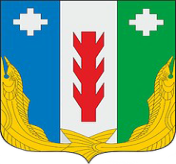 ПРОЕКТАдминистрация Порецкого муниципального округа Чувашской РеспубликиПОСТАНОВЛЕНИЕ_________№ _____с. ПорецкоеЧăваш РеспубликинПăрачкав муниципалитет округӗн администрацийĕЙЫШĂНУ________  № _____Пăрачкав салиN
п/пНаименование затратЕдиница измеренияОбъем(количество)Цена за единицу(без НДС), руб.НДССумма к возмещению, руб.1.2.3.4.Итого: